Информационное письмоИнститут журналистики, коммуникаций и медиаобразования, кафедра ЮНЕСКО медийно-информационной грамотности и медиаобразования граждан при МПГУ приглашают бакалавров, магистрантов, аспирантов и всех молодых исследователей принять участие в IV Открытой межвузовской научно-практической конференции Экология медиасреды 25 апреля 2019 г.ул. Верхняя Радищевская, 16-18, ауд. 200Экологический подход к анализу медийных процессов поставлен на повестку дня всем ходом развития человеческой цивилизации на этапе разворачивания Четвертой промышленной революции и перехода к Интернету вещей. Однако в современном научном дискурсе он пока что реализуется недостаточно и односторонне: в нем преобладает проблематика защиты человека, особенно ребенка, от нежелательного воздействия так называемой вредной информации. Настало время поставить вопрос о взаимодействии людей и медиапространства на более серьезном уровне и дать слово молодым – тем, кому предстоит решать  назревшие медиаэкологические проблемы и в науке, и в практической жизни.Возможные темы для докладовФейковые новости и информационный шум: технологии выявления и нейтрализацииОбучение медиа и посредством медиа: экологический подходКто хозяин современных медиа?Интернет и гражданская активностьМедиа как инструмент для разжигания социальной агрессии и нетерпимости.Медиазависимость: фантом или реальностьМедиаидолы: технологии формированияМедиамифология современного мираМедиатизация социальных институтов: эффекты и последствияИмиджи, медиасобытия, псевдособытия: проблемы манипулирования массовым сознаниемИнформационная политика государства в контексте экологии медиапространстваИнформационное и коммуникационное неравенство: причины, возможности преодоления.Информация и дезинформация в традиционных СМИ и социальных сетяхКиберпреступность: типы, технологии предотвращения и защитыОбщественное, публичное, приватное: где границы?Особенности медиаконтента в традиционных и новых медиаСоциальная ответственность традиционных и новых медиаТехнологии поиска информации в условиях информационного потопаТолерантность и массмедиаУтопии информационного мира: Маклюэн, Тоффлер, Кастельс, Курцвэйл и др.Этика современных медиа Предварительная программа09.30 – 10.00		Регистрация10.00 – 11.00		панельная дискуссия на тему «Человек в условиях медийной неопределенности: риски, потенциал, стратегии» Участвуют эксперты из медиаотрасли и медиаисследователи. 11.00–11.15		Перерыв11.15 – 13.00	Блок IМЕДИАТИЗАЦИЯ ЛИЧНОСТИ: ЭКОЛОГИЧЕСКИЕ АСПЕКТЫДоклады13.00 – 13.30		Обед13.30 – 15.00		Блок IIмЕДИАТИЗАЦИЯ ПОЛИТИКИ и бизнесА: ЭКОЛОГИЧЕСКИЕ АСПЕКТЫ Доклады16.15 – 16.30		Перерыв 16.30 – 18.00		Блок IIIМЕДИАТИЗАЦИЯ СОЦИУМА И КУЛЬТУРЫ: ЭКОЛОГИЧЕСКИЕ АСПЕКТЫДоклады18.00 – 18.30		Подведение ИТОГОВК началу конференции будет издан сборник статей (УДК, ББК, РИНЦ)Требования к оформлению статей Объем – не более 12 000 знаков. Шрифт: Times new Roman, размер 14, межстрочный интервал – одинарный, поля: все – 2 см., с выделением  примеров курсивом. Структура статьи:Полное ФИО автора, название вуза, статус автора (характер и название образовательной программы, курс), электронный адрес, название статьи – в начале текста, влево. Аннотация (не меньше 150 слов)Ключевые слова (не меньше 5)Имя автора, название вуза, статус автора (характер и название образовательной программы, курс), название статьи, короткая аннотация и ключевые слова – на русском и англ. языке. Основная часть статьи должна состоять из:введения (постановка задач, актуальность проблемы, теоретическое обоснование, гипотеза, новизна, практическая значимость), описания методов исследования;описания технологии исследования:описания результатов исследования;заключения.Ссылки оформлять концевыми сносками (в конце текста) в соответствии с ГОСТ Р 7.0.5-2008; в тексте – номер ссылки в квадратных скобках. Список источников предваряется словом «Источники» (с форматированием влево).К статье прикладывается отзыв научного руководителя. Заявку, статью и отзыв научного руководителя высылать по адресу   yuri.chiorny@mail.ru   с пометкой в теме письма – Конференция ЭМ. Названия файлов с заявкой, статьей и отзывом должны начинаться с фамилии автора.  Дедлайн для предоставления статей – 10 апреля.Регистрация на конференцию до 24 апреля. Возможно заочное участие в конференции. Участие в конференции и публикация статей в сборнике – бесплатно. Заявка КонтактыАдрес: г. Москва, улица Верхняя Радищевская, дом 16-18, кабинет 11.Тел: +7 (459) 915-55-33Email: iv.zhilavskaya@mpgu.suФедеральное государственное бюджетное образовательное учреждение 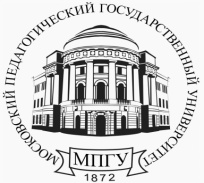 высшего профессионального образования«Московский педагогический государственный университет»ФамилияИмяОтчествоУченая степеньВуз (полное название)Кафедра/институт/программаБакалавр/магистр/аспирантНомер телефона с кодом городаЭлектронный адресТема доклада или сообщенияФорма участия (очная/заочная)Какие технические средства требуются для демонстрации материалов?